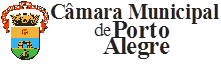             EDITAL DA III MOSTRA DE ARTES CÊNICAS E MÚSICADO TEATRO GLÊNIO PERES         ANEXO II  -  DECLARAÇÃO DE IDONEIDADEO proponente selecionado _________________________________________, inscrição no CPF/CNPJ nº __________________________, através de  seu  representante  legal,  Sr.(a)  ______________________________________________, portador  da  Carteira  de  Identidade  nº __________________ e do CPF nº ____________________, declara, para fins de direito, na qualidade de proponente selecionado para a III Mostra de Artes Cênicas e Música do Teatro Glênio Peres, desta CMPA, que não foi declarada inidônea para contratar com o Poder Público, em qualquer de suas esferas.Por ser a expressão da verdade, firma a presente.Porto Alegre, _____ de __________________  de 2017	                  __________________________________________________Assinatura do Representante LegalAcima Qualificado e Carimbo da Empresa(Se PROCURADOR, anexar cópia da PROCURAÇÃO)